Direction Départementale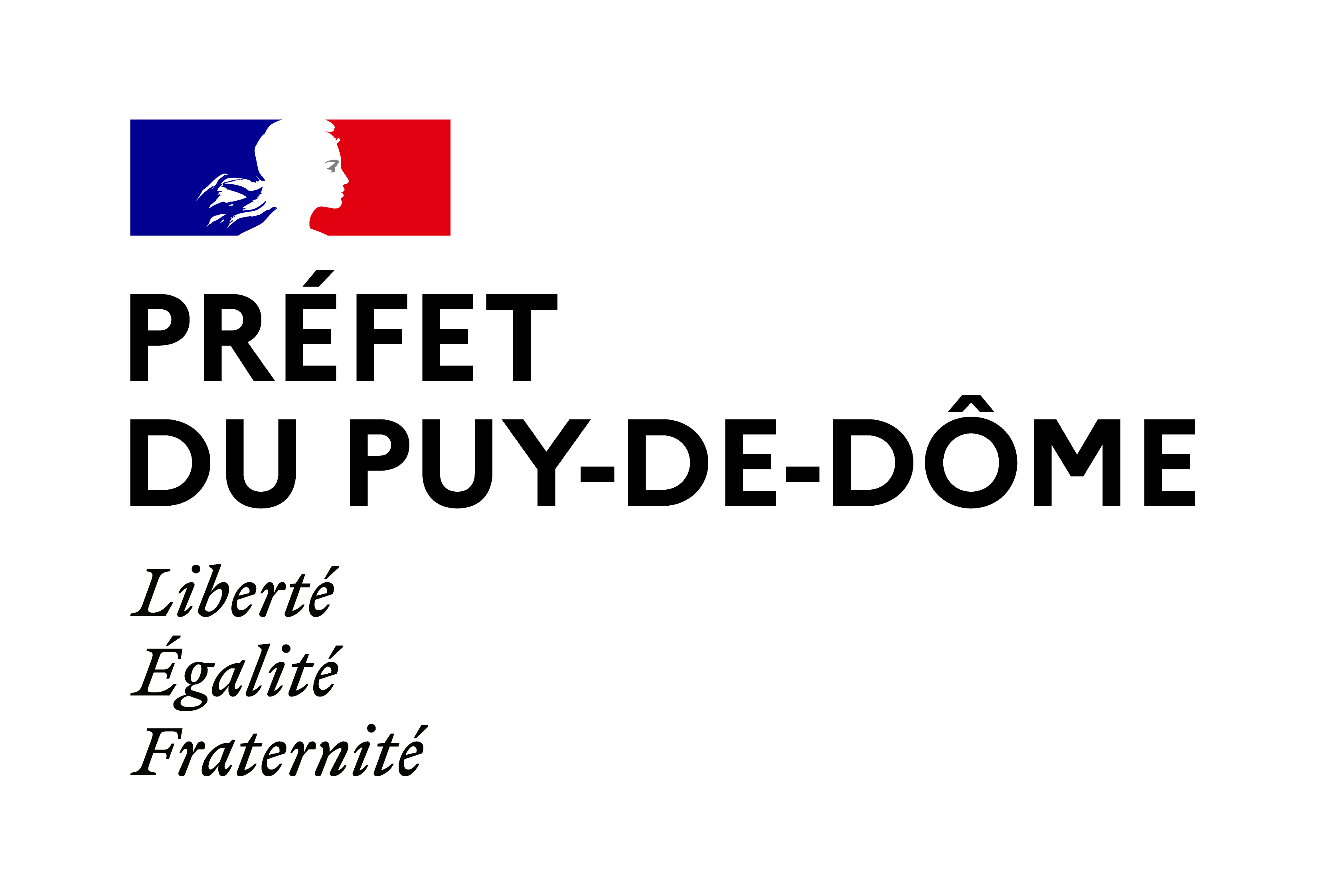 de l’Emploi, du Travail etdes SolidaritésClermont-Ferrand, le OBJET : Instruction de votre dossier par le conseil médical départementalP.J. : Certificat détaillé à transmettreVotre administration nous a soumis l’instruction de votre dossier médical. Afin de pouvoir le traiter, je vous serais obligé de bien vouloir faire renseigner le certificat médical ci-joint par votre médecin et de le retourner sous pli confidentiel à l’adresse suivante :Direction départementale de l’emploi, du travail et des solidarités du Puy-de-DômeMédecin Président - Secrétariat du Conseil médical départementalCité administrative – 2 rue Pélissier 63034 CLERMONT-FERRAND Cedex 1	Pour toute demande d’octroi de congé longue maladie ou d’octroi de congé longue durée, il devra être accompagné de tous documents permettant d’apprécier la nature du diagnostic (comptes rendus spécialisés, comptes rendus opératoires, résultats d’anatomopathologie en cas de pathologie cancéreuse…). 	Si vous n’avez pas ces documents en votre possession, vous pouvez les demander à votre médecin traitant car ils sont indispensables pour l’instruction de votre dossier.En leur absence le dossier ne pourra être instruit.	Le secrétariat est a votre disposition pour tout renseignement complémentaire. 	Le secrétariat du Conseil Médical 	Départemental du Puy-de-Dôme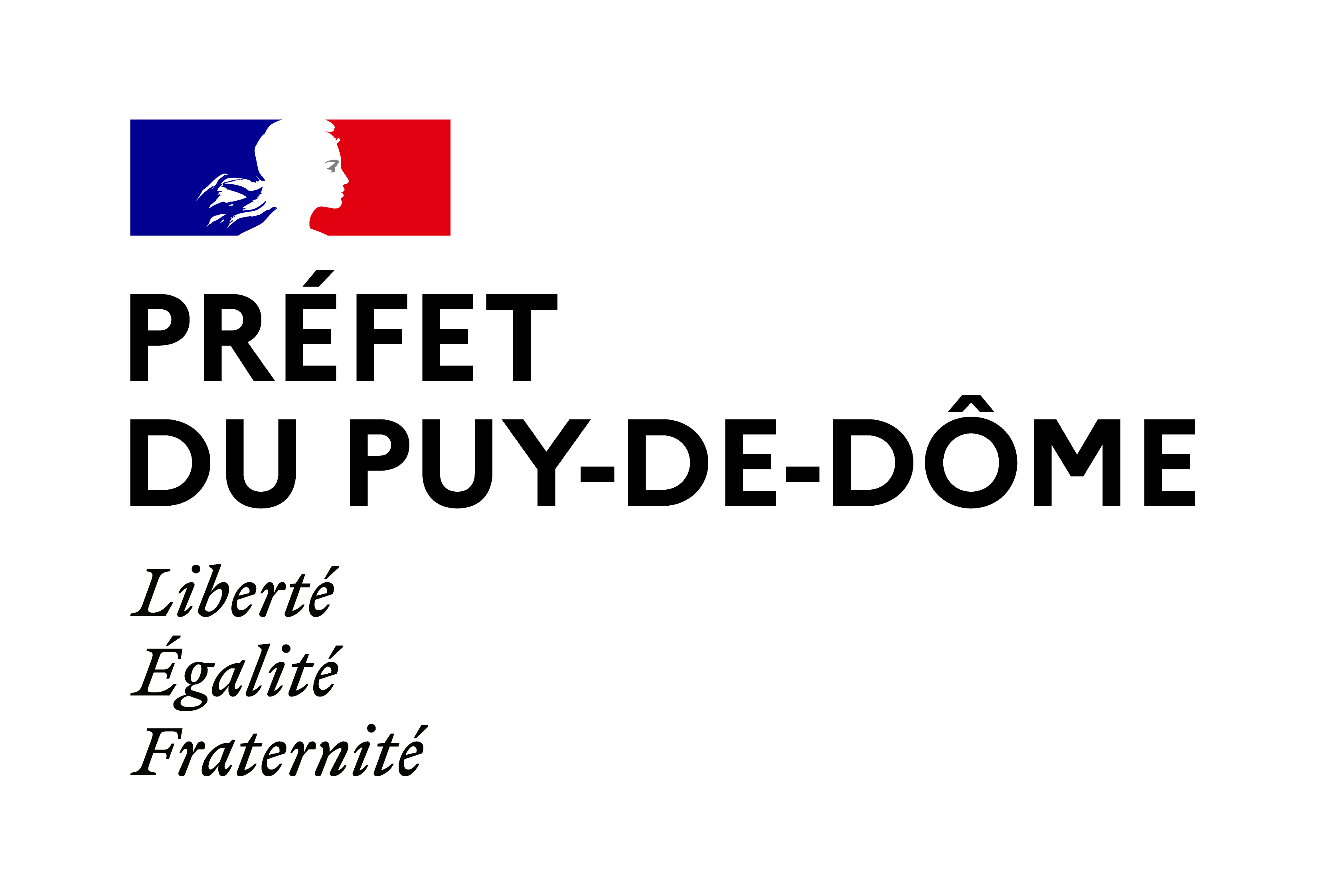 	  CONSEIL MÉDICAL DÉPARTEMENTAL DU PUY-DE-DÔMENOM et Prénom  : 	 Date de naissance : 	Adresse e-mail :………………………………………………………………………………Numéro de téléphone………………………………………….Nom de votre employeur : 	J’autorise le médecin instructeur du conseil médical à prendre contact avec mon médecin en cas de nécessité d’éléments médicaux complémentaires :   OUI   □                  NON  □Ces compléments d’information peuvent éviter de diligenter une expertise. CERTIFICAT MÉDICAL DÉTAILLE   (à renseigner par le médecin)Les éléments ci-dessous permettent aux médecins du conseil médical départemental d’examiner la situation de votre patient(e) en toute connaissance de cause. En l’absence de retour de votre part, le dossier de votre patient ne pourra donc pas être examiné.Fait à 	 Le 	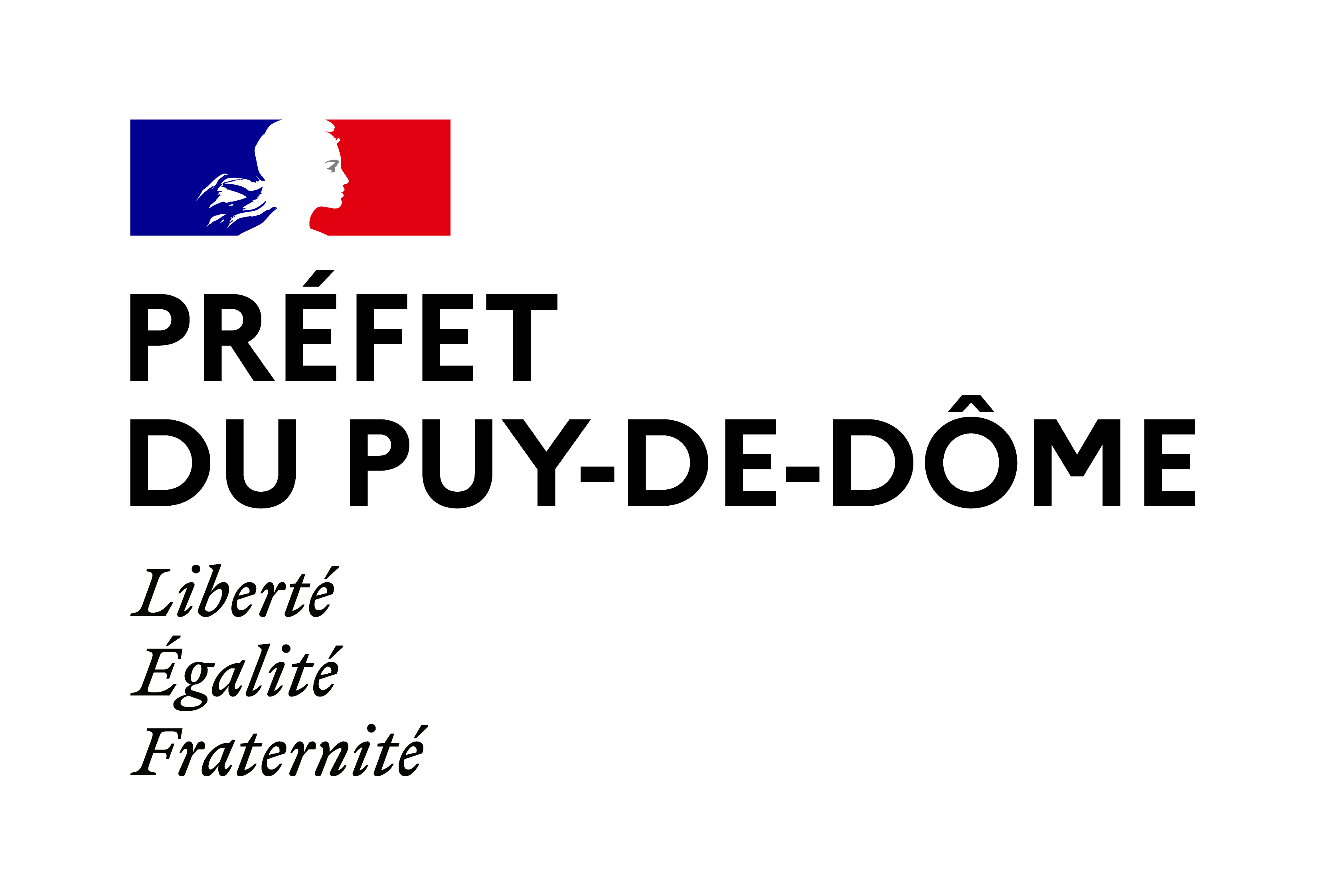                           CONSEIL MÉDICAL DÉPARTEMENTAL DU PUY-DE-DÔMENom :Prénom :Date de naissance :Administration :Fonctions :		□ Titulaire 			□ stagiaire   			□ contractuel Motif :                                                  Date :SIGNATURE du Médecin instructeur Secrétariat du conseil médical départementalddets-cmcr@puy-de-dome.gouv.frLe secrétariat du conseil médicalàMadame, monsieurDemande formulée par :  (à renseigner par l’agent)I - Données médicalesMotif(s) de l’arrêt en cours :Histoire de la maladie (date des premiers symptômes, évolution, traitements, interventions etc …) :Examen clinique :Antécédent(s) en rapport avec cette pathologie :Suivi spécialisé : 	 NON	 OUI     Fréquence du suivi :Coordonnées(s) du/des médecins spécialistes :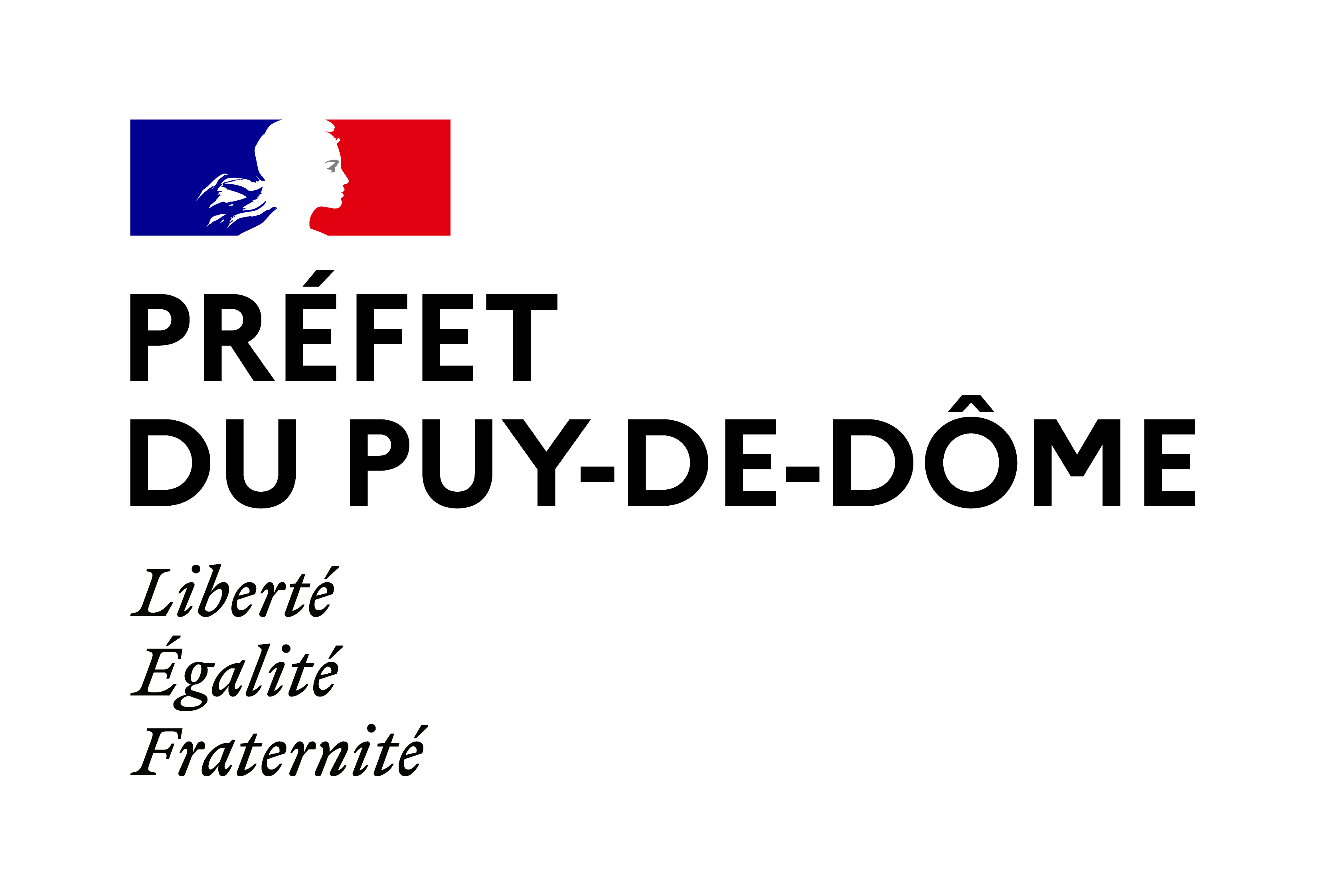                                         CONSEIL MÉDICAL DÉPARTEMENTAL DU PUY-DE-DÔMEII – Traitement actuelIII – Résumés des examens médicaux effectués□  Compte rendu spécialisé□  Compte rendu opératoire□  Anatomopathologie, en cas de pathologie cancéreuseJoindre copie de ces documents, nécessaires pour l’octroi d’un congé longue maladie ou de longue durée.IV - ConclusionsEn votre qualité de médecin traitant, l’état de santé du patient justifie : L’octroi/renouvellement d’un congé longue maladie L’octroi/renouvellement d’un congé longue durée L’octroi/renouvellement d’un congé grave maladie Autre (préciser) :Signature et tampon du médecin référent (obligatoire) :PARTIE RESERVEE AU SECRÉTARIAT DU CONSEIL MÉDICALDÉPARTEMENTAL DU PUY-DE-DÔMEDate de réception par le secrétariat du conseil médical départemental :__ __ / __ __ / __ __ __ __Observations du médecin instructeur :Observations du médecin instructeur :EXPERTISE : 	 OUI 	  NONEXPERTISE : 	 OUI 	  NONSi OUI : 	 Généraliste 	 Spécialiste :Si OUI : 	 Généraliste 	 Spécialiste :Demande de compléments d’information :Demande de compléments d’information :